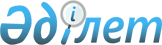 Ақкөл аудандық мәслихаттың 2017 жылғы 22 желтоқсандағы № С 17-1 "2018 - 2020 жылдарға арналған аудандық бюджет туралы" шешіміне өзгерістер енгізу туралыАқмола облысы Ақкөл аудандық мәслихатының 2018 жылғы 6 сәуірдегі № С 20-1 шешімі. Ақмола облысының Әділет департаментінде 2018 жылғы 16 сәуірде № 6548 болып тіркелді
      РҚАО-ның ескертпесі.

      Құжаттың мәтінінде түпнұсқаның пунктуациясы мен орфографиясы сақталған.
      Қазақстан Республикасының 2008 жылғы 4 желтоқсандағы Бюджет кодексінің 109 бабының 5 тармағына, "Қазақстан Республикасындағы жергілікті мемлекеттік басқару және өзін-өзі басқару туралы" Қазақстан Республикасының 2001 жылғы 23 қаңтардағы Заңынын 6 бабының 1 тармағының 1) тармақшасына сәйкес, Ақкөл аудандық мәслихаты ШЕШІМ ҚАБЫЛДАДЫ:
      1. Ақкөл аудандық мәслихаттың 2017 жылғы 22 желтоқсандағы № С 17-1 "2018 - 2020 жылдарға арналған аудандық бюджет туралы" (Нормативтік құқықтық актілерді мемлекеттік тіркеу тізілімінде № 6245 тіркелген, Қазақстан Республикасының нормативтік құқықтық актілерінің эталондық бақылау банкінде электронды түрде 2018 жылғы 10 қаңтарда жарияланған) шешіміне келесі өзгерістер енгізілсін:
      1 тармақ жаңа редакцияда баяндалсын:
      "1. 2018 - 2020 жылдарға арналған аудандық бюджеті 1, 2 және 3 қосымшаларға сәйкес, соның ішінде 2017 жылға келесі көлемдерде бекітілсін:
      1) кірістер – 3 251 742,0 мың теңге, соның ішінде:
      салықтық түсімдер – 645 726,0 мың теңге;
      салықтық емес түсімдер – 16 732,0 мың теңге;
      негізгі капиталды сатудан түскен түсімдер – 101 364,0 мың теңге;
      трансферттердің түсімдері – 2 487 920,0 мың теңге;
      2) шығындар – 3 273 070,7 мың теңге;
      3) таза бюджеттік кредит беру – - 302,8 мың теңге, соның ішінде:
      бюджеттік кредиттер – 7 215,0 мың теңге;
      бюджеттік кредиттерді өтеу – 7 517,8 мың теңге;
      4) қаржы активтерімен жасалатын операциялар бойынша сальдо – 0,0 мың теңге;
      5) бюджеттің тапшылығы (профициті) – - 21 025,9 мың теңге;
      6) бюджеттің тапшылығын қаржыландыру (профицитті пайдалану) – 21 025,9 мың теңге.";
      көрсетілген шешімнің 1, 4, 5 қосымшалары осы шешімнің 1, 2, 3 қосымшаларына сәйкес, жаңа редакцияда баяндалсын.
      2. Осы шешім Ақмола облысының Әділет департаментінде мемлекеттік тіркелген күннен бастап күшіне енеді және 2018 жылғы 1 қаңтардан бастап қолданысқа енгізіледі.
      "КЕЛІСІЛДІ"
      6 сәуір 2018 жыл 2018 жылға арналған аудандық бюджет 2018 жылға арналған республикалық бюджеттен берілетін нысаналы трансферттер мен бюджеттік кредиттер 2018 жылға арналған облыстық бюджеттен аудандар (облыстық маңызы бар қалалар) бюджеттерiне нысаналы трансферттер
					© 2012. Қазақстан Республикасы Әділет министрлігінің «Қазақстан Республикасының Заңнама және құқықтық ақпарат институты» ШЖҚ РМК
				
      Ақкөл аудандық мәслихат
сессиясының төрағасы 

Ө.Бертлеуов

      Ақкөл аудандық
мәслихат хатшысы 

Ж.Салыбекова

      Аудан әкімінің м.а.

В.В.Елисеев
Ақкөл аудандық мәслихаттың
2018 жылғы 6 сәуірдегі
№ С 20 - 1 шешіміне
1-қосымшаАқкөл аудандық мәслихаттың
2017 жылғы 22 желтоқсандағы
№ С 17 - 1 шешіміне
1-қосымша
Санаты
Санаты
Санаты
Санаты
Сома мың теңге
Сыныбы
Сыныбы
Сыныбы
Сома мың теңге
Ішкі сыныбы
Ішкі сыныбы
Сома мың теңге
Атаулар
Сома мың теңге
1
2
3
4
5
I. КІРІСТЕР
3 251 742,0
1
Салықтық түсімдер
645 726,0
01
Табыс салығы
7 376,0
2
Жеке табыс салығы 
7 376,0
03
Әлеуметтiк салық
319 603,0
1
Әлеуметтiк салық
319 603,0
04
Меншiкке салынатын салықтар
225 229,0
1
Мүлікке салынатын салықтар
209 514,0
3
Жер салығы
1 755,0
4
Көлiк құралдарына салынатын салық
8 702,0
5
Бірыңғай жер салығы
5 258,0
05
Тауарларға, жұмыстарға және қызметтерге салынатын iшкi салықтар
82 611,0
2
Акциздер
5 221,0
3
Табиғи және басқа да ресурстарды пайдаланғаны үшiн түсетiн түсiмдер
46 403,0
4
Кәсiпкерлiк және кәсiби қызметтi жүргiзгенi үшiн алынатын алымдар
30 605,0
5
Ойын бизнесіне салық
382,0
08
Заңдық маңызы бар әрекеттерді жасағаны және (немесе) оған уәкілеттігі бар мемлекеттік органдар немесе лауазымды адамдар құжаттар бергені үшін алынатын міндетті төлемдер
10 907,0
1
Мемлекеттік баж
10 907,0
2
Салықтық емес түсiмдер
16 732,0
01
Мемлекеттік меншіктен түсетін кірістер
3 391,0
1
Мемлекеттік кәсіпорындардың таза кірісі бөлігінің түсімдері
360,0
5
Мемлекет меншігіндегі мүлікті жалға беруден түсетін кірістер
3 008,0
7
Мемлекеттік бюджеттен берілген кредиттер бойынша сыйақылар 
8,0
9
Мемлекет меншігінен түсетін басқа да кірістер 
15,0
02
Мемлекеттік бюджеттен қаржыландырылатын мемлекеттік мекемелердің тауарларды (жұмыстарды, қызметтерді) өткізуінен түсетін түсімдер
141,0
1
Мемлекеттік бюджеттен қаржыландырылатын мемлекеттік мекемелердің тауарларды (жұмыстарды, қызметтерді) өткізуінен түсетін түсімдер
141,0
04
Мемлекеттік бюджеттен қаржыландырылатын, сондай-ақ Қазақстан Республикасы Ұлттық Банкінің бюджетінен (шығыстар сметасынан) қамтылатын және қаржыландырылатын мемлекеттік мекемелер салатын айыппұлдар, өсімпұлдар, санкциялар, өндіріп алулар
477,0
1
Мұнай секторы ұйымдарынан түсетін түсімдерді қоспағанда, мемлекеттік бюджеттен қаржыландырылатын, сондай-ақ Қазақстан Республикасы Ұлттық Банкінің бюджетінен (шығыстар сметасынан) қамтылатын және қаржыландырылатын мемлекеттік мекемелер салатын айыппұлдар, өсімпұлдар, санкциялар, өндіріп алулар
477,0
06
Басқа да салықтық емес түсiмдер
12 723,0
1
Басқа да салықтық емес түсiмдер
12 723,0
3
Негізгі капиталды сатудан түсетін түсімдер
101 364,0
01
Мемлекеттік мекемелерге бекітілген мемлекеттік мүлікті сату
21 364,0
1
Мемлекеттік мекемелерге бекітілген мемлекеттік мүлікті сату
21 364,0
03
Жердi және материалдық емес активтердi сату
80 000,0
1
Жерді сату
80 000,0
4
Трансферттердің түсімдері
2 487 920,0
01
Төмен тұрған мемлекеттiк басқару органдарынан трансферттер 
79 027,0
3
Аудандық маңызы бар қалалардың, ауылдардың, кенттердің, аулдық округтардың бюджеттерінен трансферттер
79 027,0
02
Мемлекеттiк басқарудың жоғары тұрған органдарынан түсетiн трансферттер
2 408 893,0
2
Облыстық бюджеттен түсетiн трансферттер
2 408 893,0
Функционалдық топ
Функционалдық топ
Функционалдық топ
Функционалдық топ
Сома
Бюджеттік бағдарламалардың әкімшісі
Бюджеттік бағдарламалардың әкімшісі
Бюджеттік бағдарламалардың әкімшісі
Сома
Бағдарлама
Бағдарлама
Сома
Атауы
Сома
1
2
3
4
5
II. Шығындар
3 273 070,7
01
Жалпы сипаттағы мемлекеттiк қызметтер 
245 036,2
112
Аудан (облыстық маңызы бар қала) мәслихатының аппараты
21 573,7
001
Аудан (облыстық маңызы бар қала) мәслихатының қызметін қамтамасыз ету жөніндегі қызметтер
21 573,7
122
Аудан (облыстық маңызы бар қала) әкімінің аппараты
108 502,0
001
Аудан (облыстық маңызы бар қала) әкімінің қызметін қамтамасыз ету жөніндегі қызметтер
103 134,0
003
Мемлекеттік органның күрделі шығыстары
5 368,0
123
 Қаладағы аудан, аудандық маңызы бар қала, кент, ауыл, ауылдық округ әкімінің аппараты
72 785,5
001
Қаладағы аудан, аудандық маңызы бар қаланың, кент, ауыл, ауылдық округ әкімінің қызметін қамтамасыз ету жөніндегі қызметтер
72 785,5
459
Ауданның (облыстық маңызы бар қаланың) экономика және қаржы бөлімі
26 172,8
001
Ауданның (облыстық маңызы бар қаланың) экономикалық саясаттын қалыптастыру мен дамыту, мемлекеттік жоспарлау, бюджеттік атқару және коммуналдық меншігін басқару саласындағы мемлекеттік саясатты іске асыру жөніндегі қызметтер
24 708,9
003
Салық салу мақсатында мүлікті бағалауды жүргізу
917,9
010
Жекешелендіру, коммуналдық меншікті басқару, жекешелендіруден кейінгі қызмет және осыған байланысты дауларды реттеу 
325,0
028
Коммуналдық меншікке мүлікті сатып алу
221,0
492
Ауданның (облыстық маңызы бар қаланың) тұрғын үй-коммуналдық шаруашылығы, жолаушылар көлігі, автомобиль жолдары және тұрғын үй инспекциясы бөлімі
8 091,5
001
Жергілікті деңгейде тұрғын үй-коммуналдық шаруашылық, жолаушылар көлігі, автомобиль жолдары және тұрғын үй инспекциясы саласындағы мемлекеттік саясатты іске асыру жөніндегі қызметтер
8 091,5
494
Ауданның (облыстық маңызы бар қаланың) кәсіпкерлік және өнеркәсіп бөлімі
7 910,7
001
Жергілікті деңгейде кәсіпкерлікті және өнеркәсіпті дамыту саласындағы мемлекеттік саясатты іске асыру жөніндегі қызметтер
7 910,7
02
Қорғаныс
8 579,0
122
Аудан (облыстық маңызы бар қала) әкімінің аппараты
8 579,0
005
Жалпыға бірдей әскери міндетті атқару шеңберіндегі іс-шаралар
2 104,0
006
Аудан (облыстық маңызы бар қала) ауқымындағы төтенше жағдайлардың алдын алу және оларды жою
5 550,0
007
Аудандық (қалалық) ауқымдағы дала өрттерінің, сондай-ақ мемлекеттік өртке қарсы қызмет органдары құрылмаған елдi мекендерде өрттердің алдын алу және оларды сөндіру жөніндегі іс-шаралар
925,0
03
Қоғамдық тәртіп, қауіпсіздік, құқықтық, сот, қылмыстық-атқару қызметі
1 720,0
492
Ауданның (облыстық маңызы бар қаланың) тұрғын үй-коммуналдық шаруашылығы, жолаушылар көлігі, автомобиль жолдары және тұрғын үй инспекциясы бөлімі
1 720,0
021
Елдi мекендерде жол қозғалысы қауiпсiздiгін қамтамасыз ету
1 720,0
04
Бiлiм беру
1 864 835,1
123
 Қаладағы аудан, аудандық маңызы бар қала, кент, ауыл, ауылдық округ әкімінің аппараты
150,0
005
Ауылдық жерлерде балаларды мектепке дейін тегін алып баруды және кері алып келуді ұйымдастыру
150,0
464
Ауданның (облыстық маңызы бар қаланың) білім бөлімі
1 831 299,4
001
Жергілікті деңгейде білім беру саласындағы мемлекеттік саясатты іске асыру жөніндегі қызметтер
7 349,9
003
Жалпы білім беру
1 443 294,8
004
Ауданның (облыстық маңызы бар қаланың) мемлекеттік білім беру мекемелерінде білім беру жүйесін ақпараттандыру
1 000,0
005
Ауданның (облыстық маңызы бар қаланың) мемлекеттік білім беру мекемелер үшін оқулықтар мен оқу-әдiстемелiк кешендерді сатып алу және жеткізу
14 240,0
006
Балаларға қосымша білім беру 
45 251,0
009
Мектепке дейінгі тәрбие мен оқыту ұйымдарының қызметін қамтамасыз ету
119 904,5
015
Жетім баланы (жетім балаларды) және ата-аналарының қамқорынсыз қалған баланы (балаларды) күтіп-ұстауға қамқоршыларға (қорғаншыларға) ай сайынға ақшалай қаражат төлемі
14 997,0
018
Кәсіптік оқытуды ұйымдастыру
26 790,0
022
Жетім баланы (жетім балаларды) және ата-анасының қамқорлығынсыз қалған баланы (балаларды) асырап алғаны үшін Қазақстан азаматтарына біржолғы ақша қаражатын төлеуге арналған төлемдер
478,0
040
Мектепке дейінгі білім беру ұйымдарында мемлекеттік білім беру тапсырысын іске асыруға
136 452,2
067
Ведомстволық бағыныстағы мемлекеттік мекемелер мен ұйымдардың күрделі шығыстары
21 542,0
465
Ауданның (облыстық маңызы бар қаланың) дене шынықтыру және спорт бөлімі
33 385,7
017
Балалар мен жасөспірімдерге спорт бойынша қосымша білім беру
33 385,7
06
Әлеуметтiк көмек және әлеуметтiк қамсыздандыру
229 707,9
451
Ауданның (облыстық маңызы бар қаланың) жұмыспен қамту және әлеуметтік бағдарламалар бөлімі
212 658,9
001
Жергілікті деңгейде халық үшін әлеуметтік бағдарламаларды жұмыспен қамтуды қамтамасыз етуді іске асыру саласындағы мемлекеттік саясатты іске асыру жөніндегі қызметтер
22 158,8
002
Жұмыспен қамту бағдарламасы
54 038,9
005
Мемлекеттік атаулы әлеуметтік көмек 
14 033,0
006
Тұрғын үйге көмек көрсету
900,0
007
Жергілікті өкілетті органдардың шешімі бойынша мұқтаж азаматтардың жекелеген топтарына әлеуметтік көмек
28 109,0
010
Үйден тәрбиеленіп оқытылатын мүгедек балаларды материалдық қамтамасыз ету
933,0
011
Жәрдемақыларды және басқа да әлеуметтік төлемдерді есептеу, төлеу мен жеткізу бойынша қызметтерге ақы төлеу
511,0
014
Мұқтаж азаматтарға үйде әлеуметтiк көмек көрсету
37 773,1
017
Оңалтудың жеке бағдарламасына сәйкес мұқтаж мүгедектердi мiндеттi гигиеналық құралдармен қамтамасыз ету, қозғалуға қиындығы бар бірінші топтағы мүгедектерге жеке көмекшінің және есту бойынша мүгедектерге қолмен көрсететiн тіл маманының қызметтерін ұсыну 
11 032,0
023
Жұмыспен қамту орталықтарының қызметін қамтамасыз ету
25 153,1
050
Қазақстан Республикасында мүгедектердің құқықтарын қамтамасыз ету және өмір сүру сапасын жақсарту жөніндегі 2012 - 2018 жылдарға арналған іс-шаралар жоспарын іске асыру
7 483,0
054
Үкіметтік емес ұйымдарда мемлекеттік әлеуметтік тапсырысты орналастыру
9 934,0
067
Ведомстволық бағыныстағы мемлекеттік мекемелер мен ұйымдардың күрделі шығыстары
600,0
464
Ауданның (облыстық маңызы бар қаланың) білім бөлімі
17 025,0
030
Патронат тәрбиешілерге берілген баланы (балаларды) асырап бағу 
17 025,0
492
Ауданның (облыстық маңызы бар қаланың) тұрғын үй-коммуналдық шаруашылығы, жолаушылар көлігі, автомобиль жолдары және тұрғын үй инспекциясы бөлімі
24,0
050
Қазақстан Республикасында мүгедектердің құқықтарын қамтамасыз ету және өмір сүру сапасын жақсарту жөніндегі 2012 - 2018 жылдарға арналған іс-шаралар жоспарын іске асыру
24,0
07
Тұрғын үй-коммуналдық шаруашылық
170 109,1
123
Қаладағы аудан, аудандық маңызы бар қала, кент, ауыл, ауылдық округ әкімінің аппараты
3 760,5
014
Елді мекендерді сумен жабдықтауды ұйымдастыру
3 760,5
467
Ауданның (облыстық маңызы бар қаланың) құрылыс бөлімі
97 823,0
004
Инженерлік-коммуникациялық инфрақұрылымды жобалау, дамыту және (немесе) жайластыру
300,0
005
Коммуналдық шаруашылығын дамыту
97 523,0
492
Ауданның (облыстық маңызы бар қаланың) тұрғын үй-коммуналдық шаруашылығы, жолаушылар көлігі, автомобиль жолдары және тұрғын үй инспекциясы бөлімі
68 525,6
011
Шағын қалаларды жылумен жабдықтауды үздіксіз қамтамасыз ету
62 324,0
012
Сумен жабдықтау және су бұру жүйесінің жұмыс істеуі
5 945,6
016
Елдi мекендердiң санитариясын қамтамасыз ету
256,0
08
Мәдениет, спорт, туризм және ақпараттық кеңістiк
213 851,4
455
Ауданның (облыстық маңызы бар қаланың) мәдениет және тілдерді дамыту бөлімі
145 780,3
001
Жергілікті деңгейде тілдерді және мәдениетті дамыту саласындағы мемлекеттік саясатты іске асыру жөніндегі қызметтер
6 910,0
003
Мәдени-демалыс жұмысын қолдау
67 431,1
006
Аудандық (қалалық) кiтапханалардың жұмыс iстеуi
56 425,5
007
Мемлекеттiк тiлдi және Қазақстан халқының басқа да тiлдерін дамыту
9 013,7
032
Ведомстволық бағыныстағы мемлекеттік мекемелер мен ұйымдардың күрделі шығыстары
6 000,0
456
Ауданның (облыстық маңызы бар қаланың) ішкі саясат бөлімі
30 941,1
001
Жергілікті деңгейде ақпарат, мемлекеттілікті нығайту және азаматтардың әлеуметтік сенімділігін қалыптастыру саласында мемлекеттік саясатты іске асыру жөніндегі қызметтер
8 971,1
002
Мемлекеттік ақпараттық саясат жүргізу жөніндегі қызметтер
9 000,0
003
Жастар саясаты саласында іс-шараларды іске асыру
12 970,0
465
Ауданның (облыстық маңызы бар қаланың) дене шынықтыру және спорт бөлімі
37 130,0
001
Жергілікті деңгейде дене шынықтыру және спорт саласындағы мемлекеттік саясатты іске асыру жөніндегі қызметтер
5 332,0
006
Аудандық (облыстық маңызы бар қалалық) деңгейде спорттық жарыстар өткiзу
2 100,0
007
Әртүрлi спорт түрлерi бойынша аудан (облыстық маңызы бар қала) құрама командаларының мүшелерiн дайындау және олардың облыстық спорт жарыстарына қатысуы
29 698,0
10
Ауыл, су, орман, балық шаруашылығы, ерекше қорғалатын табиғи аумақтар, қоршаған ортаны және жануарлар дүниесін қорғау, жер қатынастары
332 137,3
459
Ауданның (облыстық маңызы бар қаланың) экономика және қаржы бөлімі
5 732,0
099
Мамандарға әлеуметтік қолдау көрсету жөніндегі шараларды іске асыру
5 732,0
462
Ауданның (облыстық маңызы бар қаланың) ауыл шаруашылығы бөлімі
20 932,9
001
Жергілікті деңгейде ауыл шаруашылығы саласындағы мемлекеттік саясатты іске асыру жөніндегі қызметтер
20 932,9
463
Ауданның (облыстық маңызы бар қаланың) жер қатынастары бөлімі
249 596,3
001
Аудан (облыстық маңызы бар қала) аумағында жер қатынастарын реттеу саласындағы мемлекеттік саясатты іске асыру жөніндегі қызметтер
8 361,9
003
Елдi мекендердi жер-шаруашылық орналастыру
36 649,4
039
 Ақмола облысының бюджетіне Астана қаласының жасыл желекті аймағын құру үшін мәжбүрлеп оқшаулаған кезде жер пайдаланушылар немесе жер телімдерінің иелеріне шығындарды өтеу
204 585,0
473
Ауданның (облыстық маңызы бар қаланың) ветеринария бөлімі
55 876,1
001
Жергілікті деңгейде ветеринария саласындағы мемлекеттік саясатты іске асыру жөніндегі қызметтер
10 673,1
006
Ауру жануарларды санитарлық союды ұйымдастыру
333,0
007
Қаңғыбас иттер мен мысықтарды аулауды және жоюды ұйымдастыру
1 135,0
010
Ауыл шаруашылығы жануарларын сәйкестендіру жөніндегі іс-шараларды өткізу
1 136,0
011
Эпизоотияға қарсы іс-шаралар жүргізу
36 499,0
047
Жануарлардың саулығы мен адамның денсаулығына қауіп төндіретін, алып қоймай залалсыздандырылған (зарарсыздандырылған) және қайта өңделген жануарлардың, жануарлардан алынатын өнімдер мен шикізаттың құнын иелеріне өтеу
6 100,0
11
Өнеркәсіп, сәулет, қала құрылысы және құрылыс қызметі
12 903,0
467
Ауданның (облыстық маңызы бар қаланың) құрылыс бөлімі
7 356,8
001
Жергілікті деңгейде құрылыс саласындағы мемлекеттік саясатты іске асыру жөніндегі қызметтер
7 356,8
468
Ауданның (облыстық маңызы бар қаланың) сәулет және қала құрылысы бөлімі
5 546,2
001
Жергілікті деңгейде сәулет және қала құрылысы саласындағы мемлекеттік саясатты іске асыру жөніндегі қызметтер
5 546,2
12
Көлiк және коммуникация
52 550,0
492
Ауданның (облыстық маңызы бар қаланың) тұрғын үй-коммуналдық шаруашылығы, жолаушылар көлігі, автомобиль жолдары және тұрғын үй инспекциясы бөлімі
52 550,0
023
Автомобиль жолдарының жұмыс істеуін қамтамасыз ету
49 550,0
024
Кентiшiлiк (қалаiшiлiк), қала маңындағы ауданiшiлiк қоғамдық жолаушылар тасымалдарын ұйымдастыру
3 000,0
13
Басқалар
14 408,0
123
Қаладағы аудан, аудандық маңызы бар қала, кент, ауыл, ауылдық округ әкімінің аппараты
6 841,0
040
Өңірлерді дамытудың 2020 жылға дейінгі бағдарламасы шеңберінде өңірлерді экономикалық дамытуға жәрдемдесу бойынша шараларды іске асыру
6 841,0
455
Ауданның (облыстық маңызы бар қаланың) мәдениет және тілдерді дамыту бөлімі
1 310,0
040
Өңірлерді дамытудың 2020 жылға дейінгі бағдарламасы шеңберінде өңірлерді экономикалық дамытуға жәрдемдесу бойынша шараларды іске асыру
1 310,0
459
Ауданның (облыстық маңызы бар қаланың) экономика және қаржы бөлімі
5 000,0
012
Ауданның (облыстық маңызы бар қаланың) жергілікті атқарушы органының резерві 
5 000,0
464
Ауданның (облыстық маңызы бар қаланың) білім бөлімі
1 257,0
041
Өңірлерді дамытудың 2020 жылға дейінгі бағдарламасы шеңберінде өңірлерді экономикалық дамытуға жәрдемдесу бойынша шараларды іске асыру
1 257,0
14
Борышқа қызмет көрсету
8,0
459
Ауданның (облыстық маңызы бар қаланың) экономика және қаржы бөлімі
8,0
021
Жергілікті атқарушы органдардың облыстық бюджеттен қарыздар бойынша сыйақылар мен өзге де төлемдерді төлеу бойынша борышына қызмет көрсету 
8,0
15
Трансферттер
127 225,7
459
Ауданның (облыстық маңызы бар қаланың) экономика және қаржы бөлімі
127 225,7
006
Пайдаланылмаған (толық пайдаланылмаған) нысаналы трансферттерді қайтару
428,7
024
Заңнаманы өзгертуге байланысты жоғары тұрған бюджеттің шығындарын өтеуге төменгі тұрған бюджеттен ағымдағы нысаналы трансферттер
107 319,0
038
Субвенциялар
7 349,0
051
Жергілікті өзін-өзі басқару органдарына берілетін трансферттер
12 129,0
III. Таза бюджеттiк кредит беру 
-302,8
Бюджеттiк кредиттер 
7 215,0
10
Ауыл, су, орман, балық шаруашылығы, ерекше қорғалатын табиғи аумақтар, қоршаған ортаны және жануарлар дүниесін қорғау, жер қатынастары
7 215,0
459
Ауданның (облыстық маңызы бар қаланың) экономика және қаржы бөлімі
7 215,0
018
Мамандарды әлеуметтік қолдау шараларын іске асыру үшін бюджеттік кредиттер
7 215,0
Бюджеттiк кредиттерді өтеу 
7 517,8
5
Бюджеттiк кредиттерді өтеу 
7 517,8
1
Бюджеттiк кредиттерді өтеу 
7 517,8
1
Мемлекеттік бюджеттен берілген бюджеттік кредиттерді өтеу
7 517,8
IV. Қаржы активтерiмен жасалатын операциялар бойынша сальдо 
0,0
V. Бюджеттің тапшылығы (профициті)
-21 025,9
VI. Бюджеттің тапшылығын қаржыландыру (профицитті пайдалану)
21 025,9Ақкөл аудандық мәслихаттың
2018 жылғы 10 сәуірдегі
№ С 20 - 1 шешіміне
2-қосымшаАқкөл аудандық мәслихаттың
2017 жылғы 22 желтоқсандағы
№ С 17-1 шешіміне
4-қосымша
Атауы
Сома мың теңге
1
2
Барлығы
62 949,0
Ағымдағы нысаналы трансферттер
55 734,0
оның iшiнде:
Ауданның (облыстық маңызы бар қаланың) тұрғын үй-коммуналдық шаруашылығы, жолаушылар көлігі, автомобиль жолдары және тұрғын үй инспекциясы бөлімі
24,0
Мүгедектерге қызмет көрсетуге бағдарланған ұйымдар орналасқан жерлерде жол белгілері мен сілтегіштерін орнатуға 
24,0
Ауданның (облыстық маңызы бар қаланың) білім бөлімі
3 742,0
Тілдік курстар бойынша тағылымдамадан өткен мұғалімдерге қосымша ақы төлеуге
1 099,0
Оқу кезеңінде негізгі қызметкерді алмастырғаны үшін мұғалімдерге қосымша ақы төлеуге 
2 643,0
Ауданның (облыстық маңызы бар қаланың) жұмыспен қамту және әлеуметтік бағдарламалар бөлімі
51 968,0
Мүгедектерді жұмысқа орналастыру үшін арнайы жұмыс орындарын құруға жұмыс берушінің шығындарын субсидиялауғаЖ
275,0
Мүгедектерді міндетті гигиеналық құралдармен қамтамасыз ету нормаларын ұлғайтуға
5 179,0
Ымдау тілі маманының қызмет көрсетуге
509,0
Техникалық көмекшi (компенсаторлық) құралдар Тiзбесiн кеңейтуге
1 795,0
Үкіметтік емес ұйымдарға мемлекеттік әлеуметтік тапсырысты орналастыруға
6 576,0
Еңбек нарығын дамытуға, оның iшiнде:
16 217,0
жалақыны ішінара субсидиялауға және жастар практикасына
15 038,0
Қазақстан Республикасының Үкіметі айқындаған өңірлерге ерікті түрде қоныс аударатын адамдарға және қоныс аударуға жәрдемдесетін жұмыс берушілерге мемлекеттік қолдау шараларын көрсетуге
1 179,0
Халықты жұмыспен қамту орталықтарына әлеуметтік жұмыс жөніндегі консультанттар мен ассистенттерді енгізуге
8 384,0
Мемлекеттік атаулы әлеуметтік көмек төлеміне
13 033,0
Бюджеттік кредиттер
7 215,0
оның iшiнде:
Ауданның (облыстық маңызы бар қаланың) экономика және қаржы бөлімі
7 215,0
Мамандарды әлеуметтік қолдау шараларын іске асыру үшін
7 215,0Ақкөл аудандық мәслихаттың
2018 жылғы 10 сәуірдегі
№ С 20-1 шешіміне
3-қосымшаАқкөл аудандық мәслихаттың
2017 жылғы 22 желтоқсандағы
№ С 17-1 шешіміне
5 - қосымша
Атауы
Сома мың теңге
1
2
Барлығы
398 523,0
Ағымдағы нысаналы трансферттер
308 318,0
оның iшiнде:
Ауданның (облыстық маңызы бар қаланың) білім бөлімі
14 282,0
 Бiлiм беру объектілеріне мектеп автобустарын сатып алуға 
14 282,0
Ауданның (облыстық маңызы бар қаланың) жұмыспен қамту және әлеуметтік бағдарламалар бөлімі
13 028,0
Қыска мерзімдік кәсіби оқытуды іске асыруына берілетін
10 459,0
Қоныс аударушылар мен оралмандар үшін тұрғын үйді жалдау (жалға алу) бойынша шығындарды өтеуге берілетін
2 569,0
Ауданның (облыстық маңызы бар қаланың) жер қатынастары бөлімі
204 585,0
Жер пайдаланушыларға немесе жер учаскелерінің меншік иелеріне Астана қаласының жасыл аймағын құру үшін жер учаскелерін мәжбүрлеп иеліктен шығару кезінде келтірілген шығынды өтеуге
204 585,0
Ауданның (облыстық маңызы бар қаланың) ветеринария бөлімі
42 599,0
Бруцелезбен ауыратын санитариялық союға жіберілетін ауыл шаруашылығы малдарының (ірі қара және ұсақ малдың) құнын өтеуге
6 100,0
Эпизоотияға қарсы іс-шараларды жүргізуге
36 499,0
Ауданның (облыстық маңызы бар қаланың) тұрғын үй-коммуналдық шаруашылығы, жолаушылар көлігі, автомобиль жолдары және тұрғын үй инспекциясы бөлімі
33 824,0
Ақкөл ауданы Ақкол қ. көше-жол желісінің ағымдағы жөндеуі
31 000,0
Жылумен жабдықтайтын кәсіпорындардың жылу беру мезгіліне дайындалуға
2 824,0
Нысаналы даму трансферттерi
90 205,0
оның iшiнде:
Ауданның (облыстық маңызы бар қаланың) құрылыс бөлімі
90 205,0
Тұрғын үй-коммуналдық шаруашылығын дамытуға
90 205,0